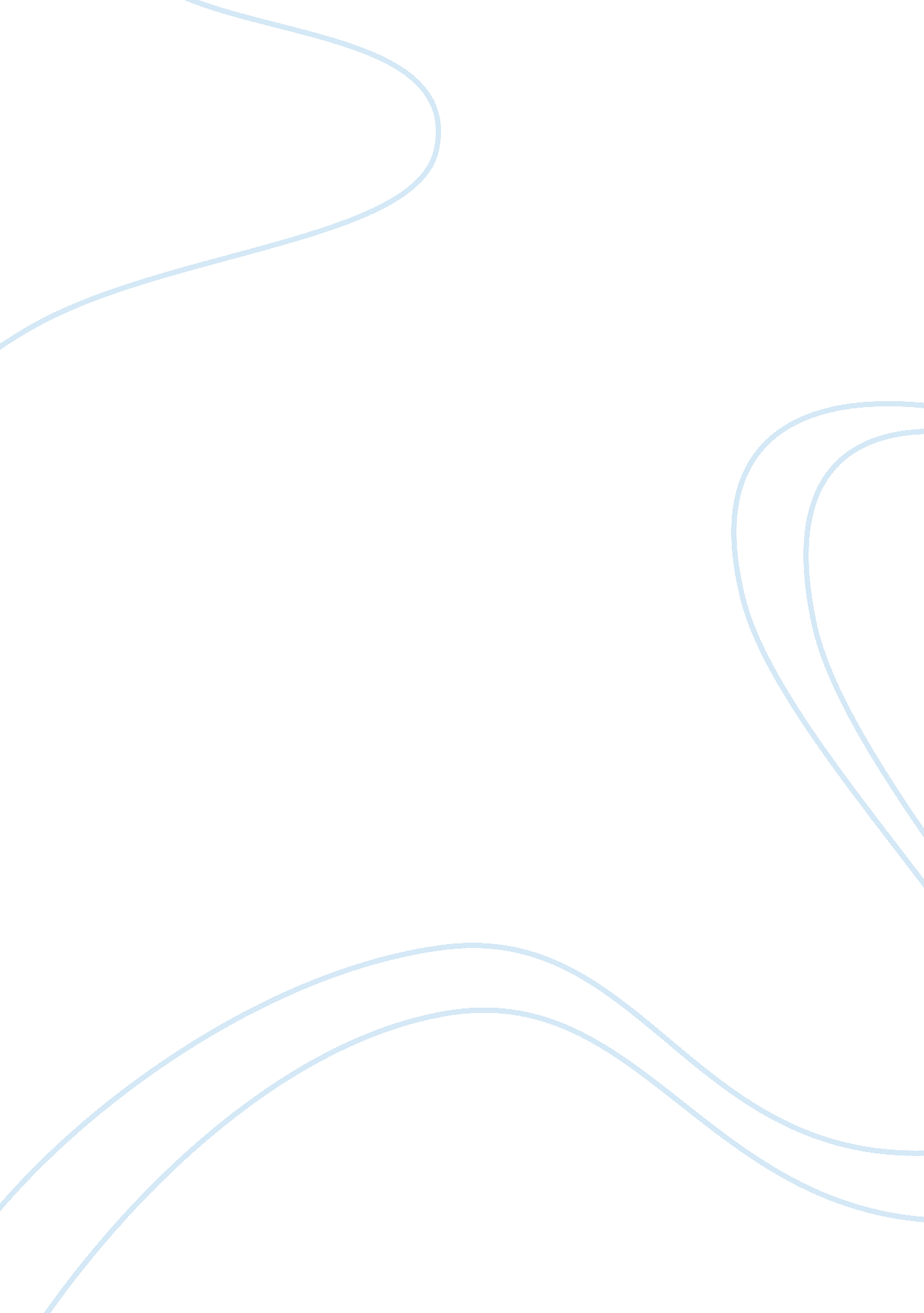 Situation essay examplesEnvironment, Climate Change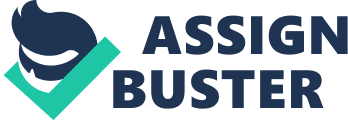 \n[toc title="Table of Contents"]\n \n \t Introduction. \n \t Problems. \n \t Solutions \n \t Conclusion \n \t Reference. \n \n[/toc]\n \n Introduction. Over recent past the change in climate has become a big problem as it is resulted to change in climate system. This has risen concern to environmentalists and people associating it to activities of human. The recent human activities like deforestation, advances of technology, pollution by gases and nature activities. Because of adding climate change effects. Scientists are working to explain causes, present and future of climate by usage of observing and theoretical models . Climate change has become a serious problem and human allover are concerned on how to reduce bad human activities causing it because it is said that climate change is determined by activity of human (Adam, 2009). This essay will discuss climate change and give ways to save it and recommendations. Climate is different in parts of earth and also different in time. As now the leading cause of climate change is activity of human people, Activity of people like using fosil fuel in car, burning of coal, releasing green house gas like carbon (IV) oxide and methane in air and cutting tree increases climate change. The current situation is very bad because activity by man is increasing daily because of technology and other things causing more climate change which in turn cause increase in global warming. Global warming increase temperature in earth causing earth to be hotter hence causing change in climatic patterns. Other factors causing change in temperature is volcanic eruption and change in sun. It also cause disaster like earthquake and tsunami. However the question of climate change is no longer if it is real but how to change it but many people know it is serious and they are changing very fast. Also many scientific research is going on to explain climate change in deeper details . Next I will discuss problem that climate change come with when it comes. Problems. Like paragraph before, we discuss what climate change affect. First climate changes affect physical, human and biology systems. First I discuss Physical impacts. For few years passed we have experienced allot of earthquakes, rise in sea level, oxygen depletion, extreme weather , tsunamis and many others. Physical impact like shown above affect human life, like earthquake usually cause dying of people or it can destroy properties like house, this has extremely affected the economy since economy boosting structures like roads and industries is destroyed. Global warming is increase in temperature of earth melt ice and this has been reflected by rising of sea heights. This causes serious thing like disappearance of glacier parks, coast line submerging into sea, sinking of islands and also increase it temperature has also killed people by heat waves. Extreme climate can bring tropical cyclones and floods. 
On humans and biology system climate change has caused rapid evaporation due to addition of heat hence making water to disappear and become scarce in future(Mcintyre, 2012). precious water used for drinking , for fish and irrigation will soon lost. This means that fish will die and plants will dead since the land will become more dry. Increase in the level of green house gases bring green house effect and also many carbon dioxide gas in the air can result in development of respiratory problems hence causing dying of man. Thing like earthquake can destroy roads creating traffic problems and many others more. Solutions The problems are influence human seriously and need to be quickly looked at. This section I discuss solutions because it is a serious problem and many human are getting worried about it. Many countries are working to reduce climate change as soon as possible like USA , UK and China have innovation to reduce pollution. Thou every country is adopting measures to remove climate changes. Most cause is related to human activities but people are still investigating other sources (Goldenbery, 2013), US is open to drastic measures of saving environment (Holdren, 2010). Global warming is caused by rise in temperature, so temperature regulation is important in climate change. Adopting method of reduce carbon (IV) oxide in the air is must. This can be gotten by reduc burning of fossil fuel in the air, reducing gren house effect and reduc burn of polythene bag . Because with regular tempereature animals has good life people are comfortable and plant grow bigger. Anothe way to solve climate change is to reduce pollutions. Sources of air pollutions may includes factory gases , exhaust gases and another things. These gass accumulate in air causing a rising in temperatures because heat cannot be losed to the atmosphere. Hence this causes a lot of pollutiuon and climate change. This can be aided by putting policy on pollution or good technology affecting not the climate. Good machine will help people wak easy and don’t pollution. 
All the obove solution is good and can be recomende because it saves times and environment. The big problem is making public awearness on the bad climate change and making human to chage bad activities to good one. This process may takes years for implementation , however humans need to take the responsibility of saving the environment by adopting good practices that don’t interfere with the climate or disturbing the balance of natural. Saving environment comes with economy derails like selling cars that pollute or shutting factory thae emits harmful gas thus all these must be considered before making any move and healthy decisions made. But the big challenge remains to be cooperation of humans. Conclusion In conclusion, Climate change being a international problem is a vice that poses many problems to humans in the world and therefore calling to be addressed effectively and immediately. From the above essay, we have discusing at the problems brought about by climate change which have an effect to our humans being, animals and environment. Climate change is therefore a biggest issue on which measures need to be adopted in order to curb its adverse effects. It is however not an easy task to contrl this but with good regulation of industry waste like bad smoke and support from all human with more devotion and patience will see through this change. Reference. Adam, D, (2009), “ what is climate change and why should we be concerned about it?” [online] 
http://www. theguardian. com/environment/2007/jul/26/climatechange? INTCMP= SRCH [Accessed 28th July2013]Goldenbery, S, (2013), “ Reuters' climate-change coverage 'fell by nearly 50% with sceptic as editor'” [online]http://www. guardian. co. uk/environment/2013/jul/26/reuters-climate-change-scepticism-coverage [Accessed 28th July 2013]Hickman, L, (2013), “ UK climate movement planning to 'relaunch' in spring 2014” [online]http://www. theguardian. com/environment/blog/2013/jul/15/uk-climate-movement-relaunch-2014 [Accessed 29th July 2013]Mcintyre, N, (2012), “ How will climate change impact on fresh water security?” [online] http://www. theguardian. com/environment/2012/nov/30/climate-change-water [Accessed 29th July 2013] 